Пресс-релиз Проблема незаконного оборота животных в сети Интернет и пути её решения(первые результаты проекта «Красная книга? Не продается!»)Информационные поводы: 1. Петиция AVAAZ:   https://secure.avaaz.org/campaign/ru/make_illegal_wildlife_trade_extinct_loc/?bjuSweb&v=137405&cl=18951035080&_checksum=7b2f72cc2b35f0a839a70f9d9b09ce8667d575ee1d9ea478d3f161395ff140c6 2. Сообщение Росприроднадзор по Москве и Калужской области:https://www.facebook.com/112328673960418/posts/444281394098476/ Незаконные добыча и оборот редких и особо охраняемых видов животных (ООВЖ) и их дериватов, имеющих коммерческую ценность, нередко являются одной из основных причин сокращения их численности и ареала, а порой ставят под угрозу и само существование вида, или его отдельных популяций. Наиболее широко известные в мире примеры – это уничтожение браконьерами слонов ради бивней и носорогов – ради их рогов. Проблема актуальна и для России, где, за последние десятилетия  отмечено катастрофическое уменьшение численности сайгаков, чьи рога, наряду с рогами носорогов, высоко ценятся в традиционной восточной медицине. В последние 10-15 лет незаконный оборот особо охраняемых видов животных все чаще осуществляется в сети Интернет, что значительно затрудняет противодействие этому относительно новому негативному явлению, т.к., несмотря на наличие соответствующей нормативно-правовой  базы, правоприменительная практика зачастую сталкивается с целым рядом сложностей. Среди них – недостаток специальных биологических знаний у сотрудников правоохранительных органов, отсутствие отлаженного взаимодействия с экспертным сообществом и недостаточное внимание общества и средств массовой информации к данной проблеме. В результате, в открытом доступе на наиболее популярных в России досках бесплатных объявлений можно без особых усилий обнаружить множество объявлений о незаконной продаже (реже – о скупке) животных, занесенных в Красные книги различных уровней, либо незаконно ввезенных на территорию РФ в нарушение требований Конвенции о международной торговле видами дикой фауны и флоры, находящимися под угрозой исчезновения (СИТЕС).В феврале 2021 г. стартовал проект «Красная книга? Не продается!» (далее – Проект)  при поддержке Фонда президентских грантов по направлению «Охрана окружающей среды и защита животных» (https://attention-turtle.ru/). Цель проекта – противодействие незаконному обороту в сети Интернет ООВЖ, в том числе, занесённых в Красную книгу РФ, путем совершенствования правоприменительной практики в результате взаимодействия экспертов – зоологов и юристов – с представителями правоохранительных органов.Основные задачи Проекта:•	Мониторинг электронных торговых площадок с целью фактов незаконного оборота ООВЖ и количественной оценки незаконного оборота редких видов в сети Интернет на примере модельных видов (сайгак, средиземноморская черепаха, среднеазиатская черепаха);•	Оперативная передача сведений о фактах нелегального оборота редких видов в правоохранительные органы и дальнейший мониторинг реагирования на наши заявления;•	Отработка механизма блокировки объявлений о незаконном обороте животных на электронных торговых площадках;•	Отработка механизма возврата в естественные места обитания животных редких видов, изъятых из незаконного оборота, на примере черепах;•	Освещение данной проблемы в СМИ, с целью повышения информированности общественности;•	Подготовка рекомендаций по совершенствованию нормативной базы и правоприменительной практики в сфере ответственности за незаконный оборот редких видов.•	Работа с волонтерами и оказание материальной и консультативной поддержки негосударственному реабилитационному центру для средиземноморских черепах в г. Анапа.В качестве модельных видов Проекта изначально были выбраны сайгак Saiga tatarica, средиземноморская черепаха Testudo graeca и среднеазиатская черепаха Testudo (Agrionemys) horsfieldii. Выбор был неслучаен – статус этих видов на территории РФ различен, кроме того, ранее нам уже приходилось сталкиваться с фактами незаконного оборота данных видов, в том числе, в сети Интернет.Основные результаты Проекта:За время реализации Проекта (февраль – декабрь 2021 г.) в ходе мониторинга сети по ключевым словам (рога, черепаха, чучело и т.д.) выявлено более 200 фактов незаконного оборота ООВЖ в сети Интернет, по 162 фактам, выявленным в 41 регионе РФ, подготовлены заключения специалистов о видовой принадлежности и правовом статусе продаваемых животных и/или их дериватов, и на их основе – аналогичное количество пакетов заявлений в правоохранительные органы – Росприроднадзор, МВД, Прокуратуру, ФТС и ФСБ – всего 326 заявлений.В том числе, подготовлено 87 пакетов заявлений (в основном, в Прокуратуру и МВД) по незаконному обороту дериватов (рогов) сайгака. Данный вид внесен в Красную книгу РФ и «Перечень особо ценных диких животных и водных биологических ресурсов», ответственность за незаконный оборот наступает по ст. 258.1 Уголовного кодекса Российской Федерации «Незаконные добыча и оборот особо ценных диких животных и водных биологических ресурсов, принадлежащих к видам, занесенным в Красную книгу Российской Федерации и (или) охраняемым международными договорами Российской Федерации». В результате наших обращений МВД проведено 9 результативных расследований, включающих дачу признательных показаний продавцов рогов сайгака, возбуждены 2 уголовных дела.По незаконному обороту средиземноморской черепахи подготовлен 61 пакет заявлений (в основном, в Росприроднадзор и прокуратуру). Данный вид внесен в Красную книгу РФ, ответственность за незаконный оборот – в соответствии со ст. 8.35 КоАП РФ «Уничтожение редких и находящихся под угрозой исчезновения видов животных или растений». В результате сотрудниками Росприроднадзора, прокуратуры и МВД проведены 3 контрольных закупки черепах данного вида, однако из-за бюрократических проволочек рептилии пока так и не были пока возвращены в естественные места обитания на территории РФ.По незаконному обороту среднеазиатской черепахи подготовлены 3 пакета заявлений в Росприроднадзор, прокуратуру и ФТС. Данный вид не обитает на территории РФ, однако ежегодно в Россию из Казахстана и Узбекистана в нарушение конвенции СИТЕС ввозятся десятки тысяч этих рептилий и становятся предметом незаконного оборота, ответственность за который предусмотрена ст. 8.35 КоАП РФ. В результате проведена 1 контрольная закупка 6 черепах, однако перспективы их возвращения в естественные места обитания в Казахстане пока весьма неопределенны.Кроме того, специалистами Проекта направлены заявления по поводу деятельности ряда интернет-магазинов, предлагающих широчайший выбор животных, в том числе, относящихся к видам, занесенным в приложения I, II СИТЕС и в Красную книгу РФ, а также запрещенных к содержанию в неволе. Однако никаких реальных мер по данному поводу принято не было и эти объявления по-прежнему актуальны: https://vk.link/reptilezookomi; https://youla.ru/store/5fbb76d924dab4861f7d97d2.В ряде случаев нам также удалось добиться блокировки объявлений о незаконном обороте ФТС на некоторых интернет-ресурсах.Таким образом, существующая нормативная база и, особенно, правоприменительная практика по проблеме незаконного оборота ООВЖ по-прежнему недостаточно эффективны. Очевидно, что для реального комплексного решения данной проблемы необходимы совместные усилия правоохранительных органов, экспертного сообщества, СМИ и широкой общественности. Именно поэтому в конце 2021 г. мы обратились в Министерство природных ресурсов и экологии Российской Федерации с просьбой об организации рабочего совещания на базе МПР с участием представителей всех заинтересованных сторон: Росприроднадзора, МВД, прокуратуры, ФТС и ряда профильных общественных организаций.  К сожалению, первая попытка прямого контакта оказалась не вполне удачной и в настоящее время мы готовимся к участию в заседании рабочей группы «Охрана окружающей среды» Общественного совета при МПР. Таким образом, диалог с государственными уполномоченными органами с целью организации эффективного взаимодействия все же будет продолжен. 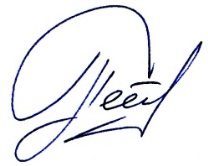 Научный консультант проекта «Красная книга? Не продается!»к.б.н. Пестов М.В. контакты: Mark Pestov vipera@dront.ru телефон, телеграмм: +7 904 913 87 53